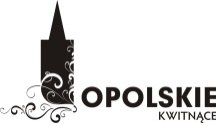 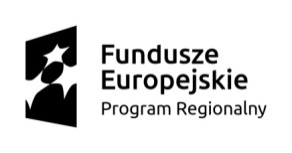 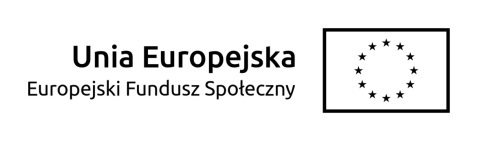 Projekt „Pracuję u siebie” jest współfinansowany ze środków Unii Europejskiej w ramach Europejskiego Funduszu SpołecznegoZałącznik nr 9 do Regulaminu przyznawania środków. Wzór oświadczenia o kwalifikowalności VAT.Załącznik nr 9a. Wzór oświadczenia uczestnika projektu niebędącego płatnikiem podatku VAT.OświadczenieJa niżej podpisany/a......................................................................................................................(imię i nazwisko)zamieszkały/a................................................................................................................................(adres zamieszkania)legitymujący/a się dowodem osobistym .....................................................................................wydanym przez  ............................................................................................................................świadomy/a odpowiedzialności za składanie oświadczeń niezgodnych z prawdąoświadczam, że….............................................................................................................................(nazwa przedsiębiorcy)nie może odzyskać w żaden sposób poniesionego kosztu podatku VAT. W przypadku zaistnienia przesłanek umożliwiających odzyskanie tego podatku w/w przedsiębiorca zobowiązuje się do przeznaczenia całej kwoty środków uzyskanej w wyniku zwrotu zapłaconego podatku VAT na pokrycie wydatków związanych z prowadzoną działalnością gospodarczą oraz do przedstawienia beneficjentowi informacji dotyczących przeznaczenia odzyskanego podatku VAT, zgodnie z zasadami określonymi przez beneficjenta.………….............................................................				                                             (data i podpis uczestnika projektu)Projekt „Pracuję u siebie” jest współfinansowany ze środków Unii Europejskiej w ramach Europejskiego Funduszu SpołecznegoZałącznik nr 9 do Regulaminu przyznawania środków. Wzór oświadczenia o kwalifikowalności VAT.Załącznik nr 9b. Wzór oświadczenia uczestnika projektu, który jest płatnikiem podatku VAT.OświadczenieJa niżej podpisany/a ......................................................................................................................(imię i nazwisko)zamieszkały/a................................................................................................................................(adres zamieszkania)legitymujący/a się dowodem osobistym .....................................................................................wydanym przez ............................................................................................................................świadomy/a odpowiedzialności za składanie oświadczeń niezgodnych z prawdąoświadczam, że………………………………………………………………….…………………………………...………………………………………………………………….(nazwa przedsiębiorcy)jest płatnikiem podatku VAT i zobowiązuję się do przeznaczenia całej kwoty środków uzyskanej w wyniku zwrotu zapłaconego podatku VAT na pokrycie wydatków związanych z prowadzoną działalnością gospodarczą oraz do przedstawienia beneficjentowi informacji dotyczących przeznaczenia odzyskanego podatku VAT.  Zobowiązuję się również do udostępniania dokumentacji finansowo-księgowej oraz udzielania uprawnionym organom kontrolnym informacji umożliwiających weryfikację kwalifikowalności podatku VAT, zgodnie z zasadami określonymi przez beneficjenta.………….........................................................					                                 (data i podpis uczestnika projektu)